Zeugnis des Johannes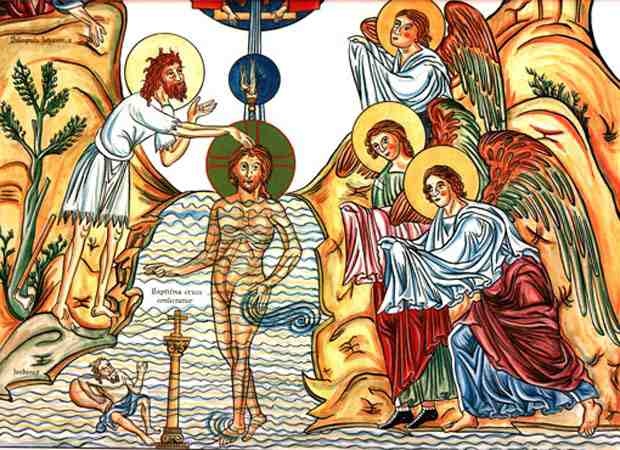 Dies ist sein Credo, das Credo des Johannes: Im Zeichen der Taufe Erblickte er IHN und hörte SEIN WortIch sah IHN Schon von Weitem kommenErkannte IHN Mitten in der Menschenmenge Wusste, ohne IHN zuvor gesehenDass ER es warDen wir erwarteten!Jesajas Wort erfüllte sich:ER Bahnte den Weg durch die Wüste! ER Baute in der Steppe Eine ebene Straße für Gott!Und ichEin einfacher Mann der WüsteDurfte Zeuge seinVom dem, was geschah:  ER kam auf mich zuEin Bruder, ein Freund Mein HERR!Und als ich mich vor IHM verneigte Und um die Taufe batLieß ER sich taufen An meiner statt und für die Welt Tauchte ein in den TodStieg hernach aus den Fluten In weit geöffnete Himmel empor Eine weiße Taube der Hoffnung Spannte ihre Flügel ausZeichnete im Fluge, in schwindelnden Höhen Frohe Zeichen der Auferstehung…. Und Gottes Stimme - gütig, allmächtig Erklang:Dies ist mein geliebter Sohn!Die Welt schwieg und lauschte …………Ich, JohannesMann der Stille und des HörensErkannte voll Freude:Der Weg ist bereit! Anders, größer!Als ich je zu träumen gewagtWährend ich mein Leben lang Das Kommen des Messias Im Zeichen des Gerichts gepredigt hatteWollte ERZum NEU-DENKEN, zur UM-KEHR  Im Zeichen der Liebe, des ErbarmensErmutigen - durch Wort und Tat!Keine Nacht würde dunkel bleiben Kein Tag ohne LichtDie Blinden würden sehenUnd die Lahmen gehenDie Gefangenen befreit werden.Das Leben würde blütengleich aufbrechenQuellen würden sich verströmen Ohne zu versiegenUnd der Geist würde ausgießen Ewiges LEBEN in Fülle.Dies ist sein Credo, das Credo des Johannes: Im Zeichen der Taufe Erblickte er IHN und hörte SEIN Wort:FÜRCHTE DICH NICHT!Denn GOTT ist mit DIR!(JH 25.3.20)